CAMARA MUNICIPAL DE SANTA BRANCA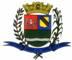 SECRETARIA DE FINANÇAS - CNPJ.01.958.948/0001-17PCA AJUDANTE BRAGA 108 CENTRO SANTA BRANCAData: 20/06/2016 12:35:22Transparência de Gestão Fiscal - LC 131 de 27 de maio 2009 Sistema CECAM (Página: 1 / 2)Relação dos empenhos pagos dia 03 de Junho de 2016N.Processo Empenho	Fornecedor	Descrição do bem/Serviço adquirido	Modalidade	Licitação	Valor01 - PODER LEGISLATIVO01.00.00.00.0.0000.0000 - DESPESA EXTRAORÇAMENTÁRIA 01.00.00.00.0.0000.0000.0.0111000 - GERAL 01.00.00.00.0.0000.0000.0.0111000.5317 - FICHA01.01 - CAMARA MUNICIPAL01.01.00.00.0.0000.0000 - DESPESA EXTRAORÇAMENTÁRIA 01.01.00.00.0.0000.0000.0.0111000 - GERAL 01.01.00.00.0.0000.0000.0.0111000.5320 - FICHA01.01.00.01.000 - Legislativa 01.01.00.01.31 - Ação Legislativa01.01.00.01.31.0001 - MANUTENÇÃO DA CAMARA 01.01.00.01.31.0001.2001 - MANUTENÇÃO DA CAMARA 01.01.00.01.31.0001.2001.31901300 - OBRIGAÇÕES PATRONAIS 01.01.00.01.31.0001.2001.31901300.0111000 - GERAL 01.01.00.01.31.0001.2001.31901300.0111000.2 - FICHA01.01.00.01.31.0001.2001.33903900 - OUTROS SERVIÇOS DE TERCEIROS - PESSOA JURÍDICA 01.01.00.01.31.0001.2001.33903900.0111000 - GERAL 01.01.00.01.31.0001.2001.33903900.0111000.5 - FICHA0/0	15/5	240	- UNIVERSO ONLINE S.A.	DISPENSA DE LICITAÇÃO	/0	40,13CAMARA MUNICIPAL DE SANTA BRANCA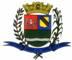 SECRETARIA DE FINANÇAS - CNPJ.01.958.948/0001-17PCA AJUDANTE BRAGA 108 CENTRO SANTA BRANCAData: 20/06/2016 12:35:22Transparência de Gestão Fiscal - LC 131 de 27 de maio 2009 Sistema CECAM (Página: 2 / 2)----------------------10.663,11----------------------10.663,11SANTA BRANCA, 03 de Junho de 2016EVANDRO LUIZ DE MELO SOUSA1SP147248/0-8CHEFE DA COORD FINANCEIRA0/0100050/1329  - CND DROGARIA LTDA, refere-se ao vale mercadoria descontado dos servidores e vereadores  em f olha de pagamento no mes/01.211,70de março de 20160/0100051/177  - PREFEITURA MUNICIPAL DE S, refere-se ao ISS descontada da prestadora de serviços na area de limpeza   no mes de maio de  2016/0153,59conforme contrato0/0154/137- Fundo de Garantia por Tem, Recolhimento do FGTS referente a competencia do mes de maio de 2016 conforme sefipOUTROS/NÃO APLICÁVEL/01.243,0701.01.00.01.31.0001.2001.33903000 - MATERIAL DE CONSUMO01.01.00.01.31.0001.2001.33903000 - MATERIAL DE CONSUMO01.01.00.01.31.0001.2001.33903000 - MATERIAL DE CONSUMO01.01.00.01.31.0001.2001.33903000 - MATERIAL DE CONSUMO01.01.00.01.31.0001.2001.33903000.0111000 - GERAL01.01.00.01.31.0001.2001.33903000.0111000 - GERAL01.01.00.01.31.0001.2001.33903000.0111000 - GERAL01.01.00.01.31.0001.2001.33903000.0111000 - GERAL01.01.00.01.31.0001.2001.33903000.0111000.3 - FICHA01.01.00.01.31.0001.2001.33903000.0111000.3 - FICHA01.01.00.01.31.0001.2001.33903000.0111000.3 - FICHA01.01.00.01.31.0001.2001.33903000.0111000.3 - FICHA0/0151/1438- ARC COM DE PAPELARIA E IN, cartucho hp 22 color xl, cartucho hp 21 preto xlDISPENSA DE LICITAÇÃO/0407,800/0130/1437- UNIVERSAL COM MAT LIMP LT, cera acrilyc galao de 5 litros, desinfetante deep wash campestre   e lavanda 5 litros, papel toalha 100%DISPENSA DE LICITAÇÃO/0700,60migliore cx 5000 23x21, adocante em po finn po c/100N.Processo Empenho   FornecedorDescrição do bem/Serviço adquiridoModalidadeLicitaçãoValor, refere-se ao pagamento de provedor de internet no mes de maio de 2016, refere-se ao pagamento de provedor de internet no mes de maio de 20160/011/319  - IMPRENSA OFICIAL DO ESTAD, refere-se a publical=ção de materia no diario oficial do estado executivo 1 , sessao ordinaria0/011/319  - IMPRENSA OFICIAL DO ESTAD, refere-se a publical=ção de materia no diario oficial do estado executivo 1 , sessao ordinariaDISPENSA DE LICITAÇÃO/0230,470/011/419  - IMPRENSA OFICIAL DO ESTAD, refere-se a publicaçao de materia Lei 1596 e processo 239/16 no diario oficila do estado executivo 10/011/419  - IMPRENSA OFICIAL DO ESTAD, refere-se a publicaçao de materia Lei 1596 e processo 239/16 no diario oficila do estado executivo 1DISPENSA DE LICITAÇÃO/0737,510/011/519  - IMPRENSA OFICIAL DO ESTAD, refere-se ao pulbicação de  materia decreto leg 02 no diario oficial do estado executivo 10/011/519  - IMPRENSA OFICIAL DO ESTAD, refere-se ao pulbicação de  materia decreto leg 02 no diario oficial do estado executivo 1DISPENSA DE LICITAÇÃO/0414,850/01/634  - CECAM CONS ECON. CONT E A, refere -se ao serviços prestados nas area de contabilidade, processo legis   lativo, patrimonio e pessoal0/01/634  - CECAM CONS ECON. CONT E A, refere -se ao serviços prestados nas area de contabilidade, processo legis   lativo, patrimonio e pessoalCONVITE02/20145.063,39conforme contrato0/0133/2403  - FABIO ROZENDO CARDOSO, pagamento do restantes dos serviços prestados de trocas, limpeza, e manutenção das lamapdasDISPENSA DE LICITAÇÃO/0460,00luminarias da calaçada do Predio da Camara Municipal